Bank of America – Power of 10 Los Angeles Executive Leadership Teambuilding EventIn July 2018 Sandy Li started teaching a bi-weekly class (which is now part of the 90 day rehabilitation program) at The Midnight Mission based on her self-pioneered SALT (Sensorial Awareness Learning Technique) Method, which incorporates mindfulness, art, and creative forms of expression, to educate and inspire program participants recovering from homelessness, trauma, addiction, incarceration and abuse.  The main objective is to explore innovative ways to transform grief into hope in an interactive, supportive group setting, and students leave each class feeling more positive than when they started.  In December 2018, a senior executive at Bank of America was fascinated with the SALT Method and wanted it to be the basis for a teambuilding event for the Power of 10 Los Angeles Executive Leadership Group. The participants were senior women executives who had on average 20-30 years of experience with the firm.  By exploring their personal challenges in an innovative, creative way as part of a supportive group setting, these leaders came away with novel insights about how to overcome their obstacles. The executives left feeling inspired and closer bonded as a group.  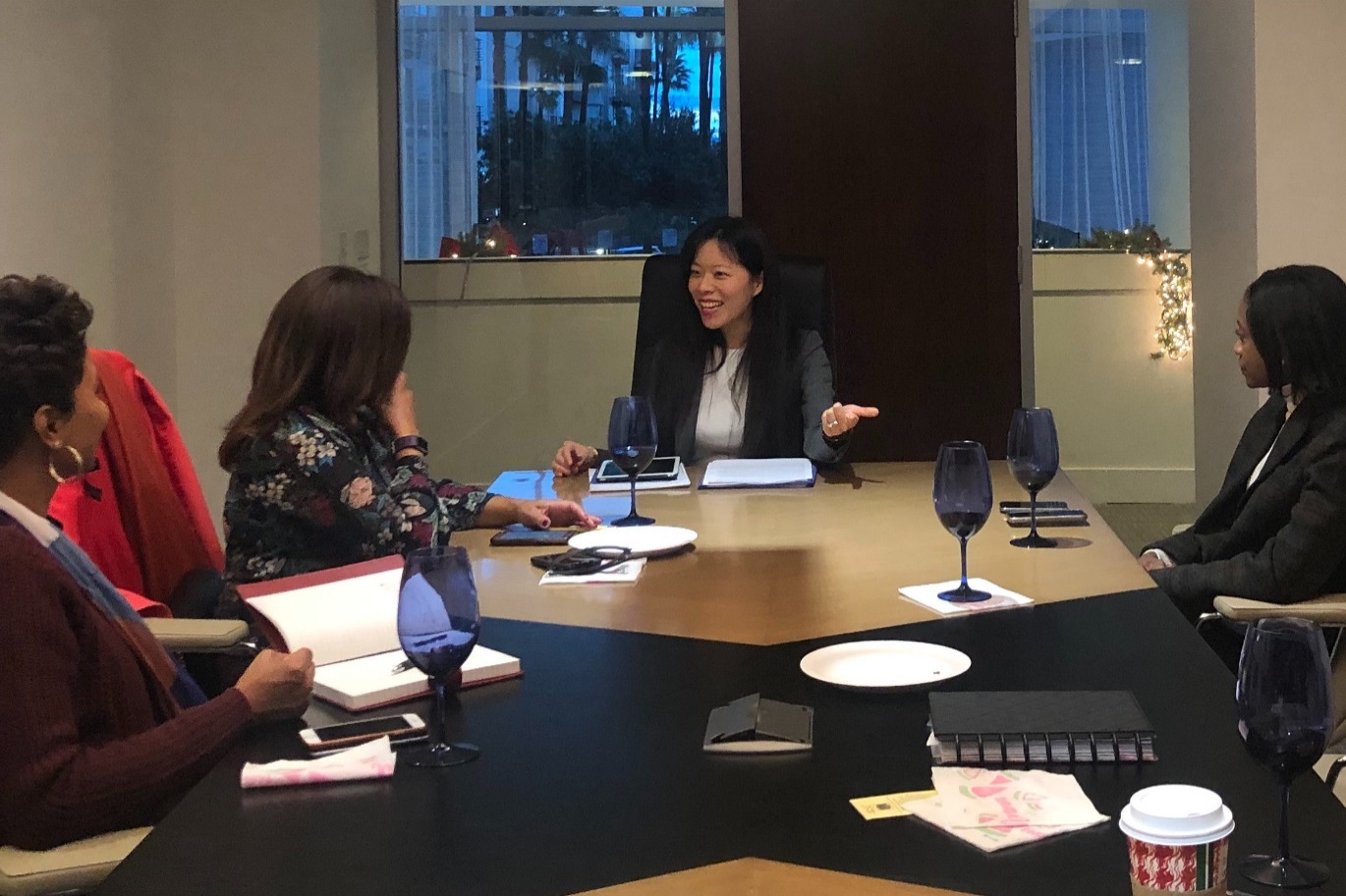 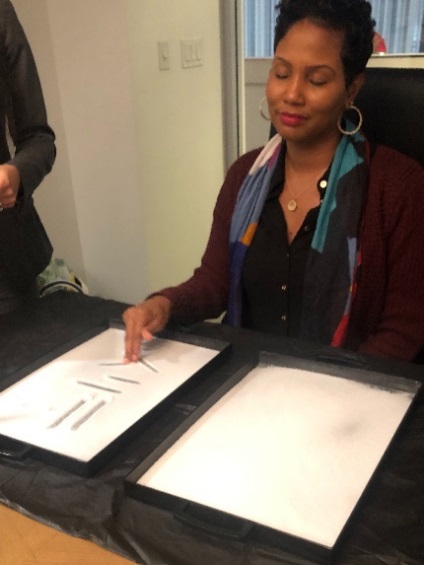 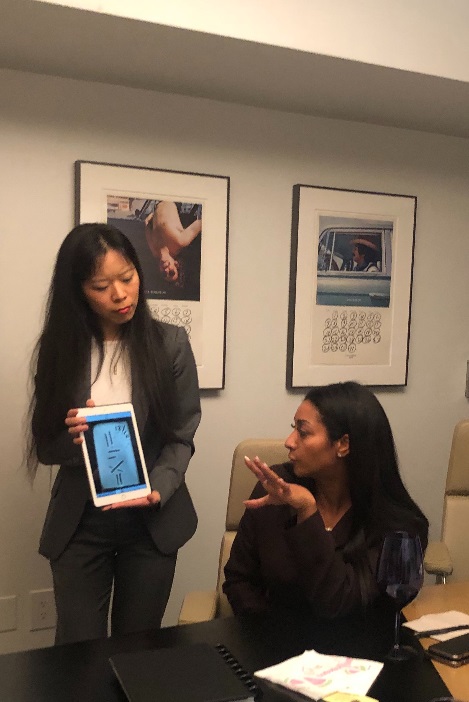 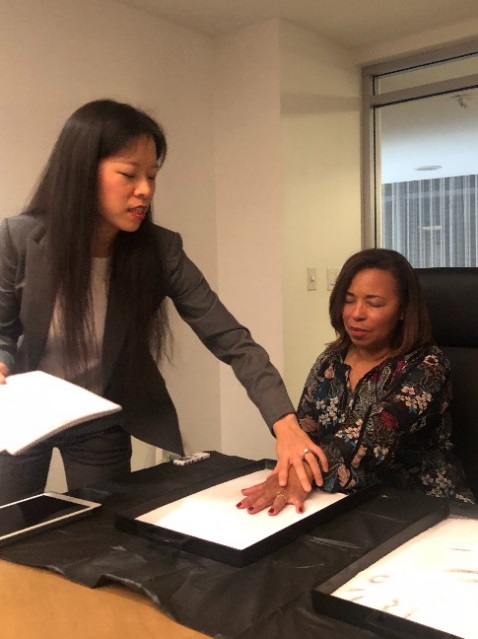 